POSİTİON PAPER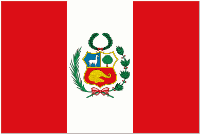 Comitee: İsrael-Palastine Conflict 	Topic: Peru's position in the Israeli-Palestinian conflictCountry: PeruArab-Israeli wars, series of military conflicts between Israeli forces and various Arab forces. This conflict has been going on since the Arab-Israeli War of 1948 broke out when five Arab nations invaded the territory in the former Palestinian mandate immediately following the announcement of the independence of the state of Israel that is the year Israel entered Palestinian lands. Despite a long-term peace process, Israelis and Palestinians have failed to reach a final peace agreement.The Republic Peru is a country in western South America with Lima as the capital city. Peruvian territory was home to several ancient cultures. Due to our country's geopolitical position, we are not much affected by this issue, however, like every other country, we are deeply concerned about this matter. We have several relations with Israel and Palestine, for instance, we the delegation of Peru on one hand we recognized Palestine as a state, on the other hand During the devastating earthquakes that have hit Peru, Israel was the first country to send help. Israel sent the distinguished Israel Defense Forces Unit 669 Search and Rescue unit, along with members of the IDF medical corp which set up a field hospital. Nevertheless, we have been trying to remain as neutral as possible in this conflict.We the delegate of Peru believe that World peace is way more important than the countries benefits. As you may know our ranking in the global peace index is at a level that will make a difference for the world. We have hosted conferences investigating world peace and the effects of war on human beings.